Klasa 2- 30.03.WITAM DRUGOKLASISTÓWEDUKACJA POLONISTYCZNACele:Uczeń:-potrafi czytać tekst ze zrozumieniem-odpowiada pełnymi zdaniami na zadane pytania1. Zapisz w zeszycie temat lekcji:LekcjaTemat: Odwaga na co dzień.-Przeczytaj czytankę w podręczniku str.32-33 i odpowiedz ustnie na pytania, które znajdują się pod czytanką- DASZ RADĘ- WIERZĘ W CIEBIE!-Zapisz w zeszycie pytanie: Czy jestem odważna/odważny?-ułóż 2-3 zdania.-Wykonaj  ćw. 1,2,3 w ćw. pol.-społecznych str.62.-Wykonałaś/wykonałeś zadania- BRAWO!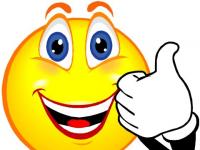 EDUKACJA MATEMATYCZNACele:Uczeń:-potrafi dodawać  w zakresie 100Zobacz:https://www.youtube.com/watch?v=xsRcyezmf1o1.Wykonaj ćw. 1,2,3 str. 37( ćw. mat.)Poćwicz online:https://szaloneliczby.pl/dodawanie-w-zakresie-100/https://szaloneliczby.pl/dodawanie-w-zakresie-100-wstaw-brakujaca-liczbe/https://learningapps.org/1483953ĆWICZENIE CZYNI MISTRZA-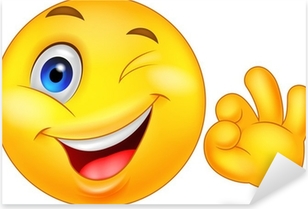 EDUKACJA MUZYCZNAUczeń:-śpiewa poznaną piosenkęDzisiaj piosenka związana z nadchodzącymi ŚWIĘTAMI WIELKANOCNYMI.Posłuchaj piosenek:https://www.youtube.com/watch?v=cNT7haqYeqwhttps://www.youtube.com/watch?v=xAhMOdXuujg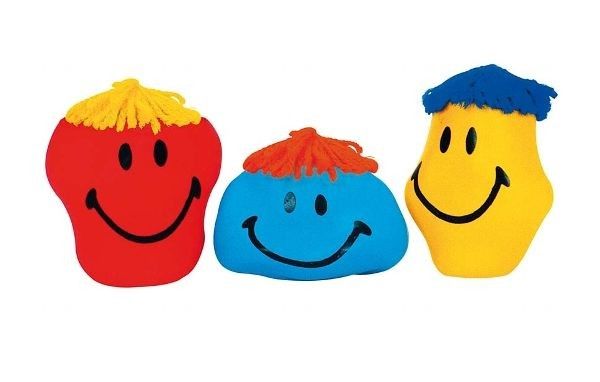 WIDZIMY SIĘ JUTRO!